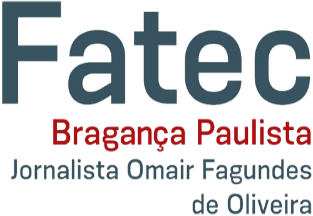 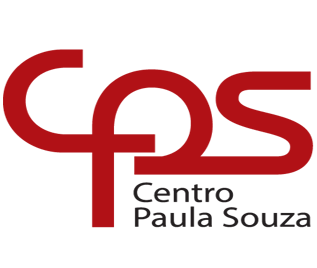 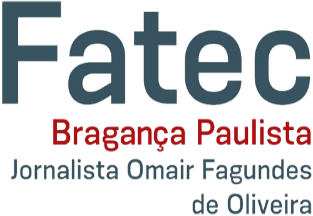 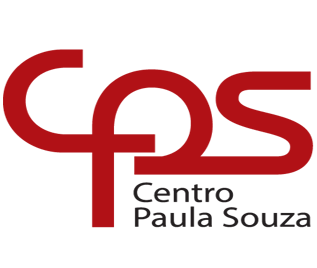 (TÍTULO) Exemplo de Título do Artigo: Exemplo de Subtítulo (se houver)Autor 1 (INSTITUIÇÃO)email@exemplo.comAutor 2 (INSTITUIÇÃO)email@exemplo.comAutor 3 (INSTITUIÇÃO)email@exemplo.comAutor 4 (INSTITUIÇÃO)email@exemplo.com________________________________________________R E S U M O O resumo é uma descrição geral, apresentando de forma resumida todas as seções do trabalho. Deve ser escrito de forma clara e objetiva, e capaz de informar ao leitor em que consiste o artigo e despertar o interesse para leitura do mesmo.Palavras-chave: Produção, Operações, Simulação.________________________________________________A B S T R A C TIt is presentes the study. It must be presented in a single paragraph and have a maximum of 250 words. Must contain description of the theme and the problem, general objective of the study, methodology, results and conclusions reached. Any summary should come in single spacing. Keywords: keyword 1. keyword 2. keyword 3.________________________________________________1. Introdução	O objetivo deste documento, fundamentado na norma de referência: ABNT NBR 14724:2018, é auxiliar os autores sobre o formato a ser utilizado nos artigos elaborados na FATEC Bragança Paulista. Observe as instruções e formate seu artigo de acordo com este padrão. Recomenda-se, para isso, o uso dos estilos de formatação pré-definidos que constam deste documento. Para tanto, basta copiar e colar os textos do original diretamente em uma cópia deste documento. Lembre-se que uma formatação correta é essencial para uma boa avaliação do seu trabalho.2. Formatação geralO artigo completo não deve exceder 4.000 (quatro mil) palavras. As margens devem ser: superior e inferior de 1,2 cm e direita e esquerda de 2,5 cm. O tamanho de página deve ser A4, impreterivelmente. Na sequência, passo a passo, serão especificados os detalhes da formatação.Palavras de língua estrangeira devem ser escritas em itálico.3. Títulos das seçõesOs títulos das seções do trabalho devem ser posicionados à esquerda, em negrito, numerados com algarismos arábicos (1, 2, 3, etc.) e somente com a primeira inicial maiúscula. Deve-se utilizar texto com fonte Times New Roman, tamanho 12. Não coloque ponto final nos títulos. Entre os títulos deve-se inserir uma linha em branco mantida a formação de espaçamento 1,5 entre as linhas.3.1. Subtítulos das seçõesOs subtítulos das seções do trabalho devem ser posicionados à esquerda, em negrito, numerados com algarismos arábicos em subtítulos (1.1, 1.2, 1.3, etc.) e somente com a primeira inicial maiúscula. Deve-se utilizar texto com fonte Times New Roman, tamanho 12. Entre os subtítulos das seções não se insere nenhuma linha em branco, sendo mantida a formação de espaçamento 1,5 entre o parágrafo anterior e posterior ao subtítulo.4. Corpo do textoO corpo do texto deve iniciar imediatamente abaixo do título ou subtítulo das sessões. O corpo de texto utiliza fonte tipo Times New Roman, tamanho 12, justificado na direita e esquerda, com espaçamento 1,5 entre as linhas e parágrafos. As Notas de Rodapé e Cabeçalho devem ser ajustado ao curso e objetivo do trabalho.No caso do uso de listas, deve-se usar o marcador que aparece a seguir:As listas devem ser justificadas na direita e na esquerda, da mesma maneira que os trechos de corpo de texto;Use ponto-e-vírgula para separar os itens de uma lista, exceto no último item que deve possuir um ponto final;Caso se utilize uma lista deve-se manter o com espaçamento 1,5 entre as linhas;O estilo "Lista" pode ser usado para que a formatação pré-definida seja corretamente empregada.É possível, também, o uso de alíneas, que obedecem às seguintes indicações:Cada item de alínea deve ser ordenado alfabeticamente por letras minúsculas seguidas de parênteses, como neste exemplo;Use ponto-e-vírgula para separar as alíneas, exceto no último item que deve possuir um ponto final;A lista de alíneas mantém o espaçamento 1,5 entre as linhas; O estilo "Alínea" constante deste documento pode ser usado para a aplicação automática da formatação correta de alíneas.No caso de nova lista de alíneas, a lista alfabética deve ser reiniciada. Veja em seu editor como fazer isso:Uma nova alínea, assim, recomeça a partir da letra a);Os itens de alínea são separados entre si por ponto-e-vírgula;O último item de alínea pode terminar com ponto, dependendo de como segue a escrita do texto.5. Formatação de ilustraçõesAs ilustrações devem possuir títulos (cabeçalhos) localizados na parte superior antecedidos da palavra que o designa seja tabela, figura, quadro (tabela somente com texto), esquema, fluxograma, imagem, etc., seguidos do número de ordem de ocorrência no texto, em algarismos arábicos e travessão, que serve para separação do título. O título da tabela deve indicar a natureza e abrangência geográfica e temporal dos dados numéricos, não deve conter abreviações, apenas descrição por extenso de forma clara e objetiva.As fontes consultadas são obrigatórias, mesmo que seja de produção do próprio autor, devem estar localizadas na parte inferior contendo notas e outras informações necessárias à sua compreensão (caso aplicável).Essas ilustrações, bem como seus respectivos títulos e fontes consultadas, devem ser centralizadas na página (ver exemplos da Figura 1 e Tabela 1). Deve-se utilizar fonte Times New Roman, tamanho 10, centralizada e não levam ponto final. Use, para isso, os estilos sugeridos "Figura" ou "Tabela" conforme descritos abaixo. Mantendo-se o espaçamento de 1,5 linhas. Importante: as ilustrações devem ser chamadas com as suas numerações no texto e deve ser evitado o uso de objetos "flutuando sobre o texto". Em vez disso, as ilustrações devem ser inseridas "alinhadas com o texto". Veja em seu editor de textos como fazer isso.Figura 1 - Exemplo de figura
Fonte: Adaptado de Mays apud Greenhalg (1997)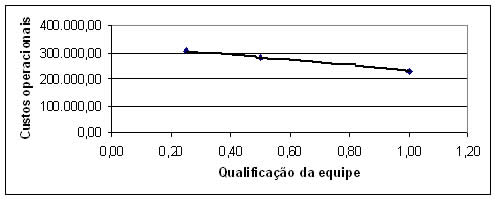 Tabela 1 - Exemplo de tabelaFonte: Adaptado de Mays apud Greenhalg (1997)Quadro 1 – Exemplo de QuadroFonte: Adaptado de Mays apud Greenhalg (1997)6. Citações e formatação das referênciasDe acordo com Fulano (2011), citar corretamente a literatura é muito importante. A citação de autores ao longo do texto é feita em letras minúsculas, enquanto a citação de autores entre parêntese ao final do parágrafo deve ser feita em letra maiúscula.Citar trechos de trabalhos de outros autores, sem referenciar adequadamente, pode ser enquadrado como plágio (FULANO; BELTRANO, 2012).Para as referências, ao final do artigo, deve-se utilizar texto com fonte Times New Roman, tamanho 10, espaçamento 1,5 entre as linhas, sendo as referências separadas por uma linha em branco, exatamente conforme aparece nas referências aleatórias incluídas a seguir. Diferentemente deste exemplo ilustrativo, somente autores usados no texto devem ser citados nas referências e as referências devem conter todos os autores citados no texto.As referências devem aparecer em ordem alfabética e não devem ser numeradas. Todas as referências citadas no texto, e apenas estas, devem ser incluídas ao final, na seção Referências. REFERÊNCIAS (Obs. Não se utiliza a palavra “BIBLIOGRÁFICAS”)As referências são alinhadas somente à margem esquerda do texto e de forma a identificar o documento, separadas entre si mantendo o espaçamento 1,5 entre as linhas.AZEVEDO, Dermi. Sarney Convida Igrejas Cristãs para Diálogo sobre o Pacto. Folha de São Paulo, São Paulo, 22 out. 1985. Caderno econômico, p. 13.OTT, Margot Bertolucci. Tendências Ideológicas no Ensino de Primeiro Grau. Porto Alegre: UFRGS, 1983. 214 p. Tese (Doutorado) – Programa de Pós-Graduação em Educação, Faculdade de Educação, Universidade Federal do Rio Grande do Sul, Porto Alegre, 1983.MELLO, Luiz Antonio. A Onda Maldita: como nasceu a Fluminense FM. Niterói: Arte & Ofício, 1992. Disponível em: <http://www.actech.com.br/aondamaldita/ creditos.html> Acesso em: 13 out. 1997.SCHWARTZMAN, Simon. Como a Universidade Está se Pensando? In: PEREIRA, Antonio Gomes (Org.). Para Onde Vai a Universidade Brasileira? Fortaleza: UFC, 1983. p. 29-45.SAVIANI, Demerval. A Universidade e a Problemática da Educação e Cultura. Educação Brasileira, Brasília, v. 1, n. 3, p. 35-58, maio/ago. 1979.ANEXOOs anexos devem vir ao final do trabalho. Vale salientar que o trabalho completo, incluindo as referências bibliográficas e os anexos, não deve exceder 4.000 palavras.Check list (IMPORTANTE):Antes de enviar o artigo ao seu orientador, verifique os seguintes detalhes:O trabalho é formato artigo, utilize o Template Oficial (Site da Fatec Bragança Paulista).Coloque a fonte (origem da informação) em tosas as informações que não são de sua autoria, senão é plágio. Todas as citações devem estar referenciadas e todas as referências citadas.Evite citações diretas, isso não é um erro, mas não é estético em um artigo científico.Numere as equações.Evite verbos em 1a pessoa (espero, observo, concluímos), use preferencialmente verbos impessoais (espera-se, observa-se, conclui-se).Tempos de verbos sempre no presente (salvo acontecimentos históricos e fatos em um futuro distante).Fórmulas, evite colar recortes de PDF, use “inserir/Equação” do WORD.O trabalho deve, obrigatoriamente, comentar a metodologia utilizada (Obs1. A classificação da pesquisa não é metodologia, mas sim justificativa para a técnica utilizada. Obs.2 Revisão bibliográfica não é técnica de pesquisa, é uma etapa essencial em todos os artigos científicos, portanto não há necessidade de comentá-la).Sempre que utilizar uma sigla, defina o que ela significa na primeira vez que utilizar, Ex. O.N.U. (Organização da Nações Unidas).Reveja se os seus Objetivos estão alinhados com as suas Considerações Finais/Conclusões.Seu referencial teórico deve abordar todos os conceitos que fundamentam o artigo.Sempre que enviar atualizações ao seu orientador, destaque as alterações (sublinhe ou destaque com cores diferentes) para que o mesmo não leia novamente o que já foi lido e não necessita de ajustes.A estrutura básica de um artigo científico deve conter, “no mínimo”: Introdução, objetivos, metodologia, referencial teórico, aplicações (tabulações, desenvolvimentos, cálculos, análises), considerações finais/conclusões, referências.ItemQuantidadePercentualTeoria social227,9%Método3412,3%Questão5419,5%Raciocínio12444,8%Método de amostragem3311,9%Força103,6%CódigoVencimentoAJaneiroBFevereiroCMarço